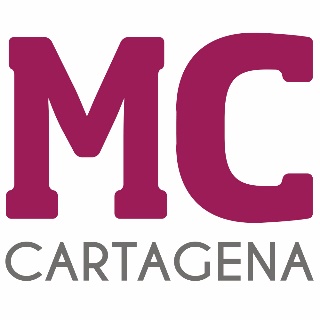 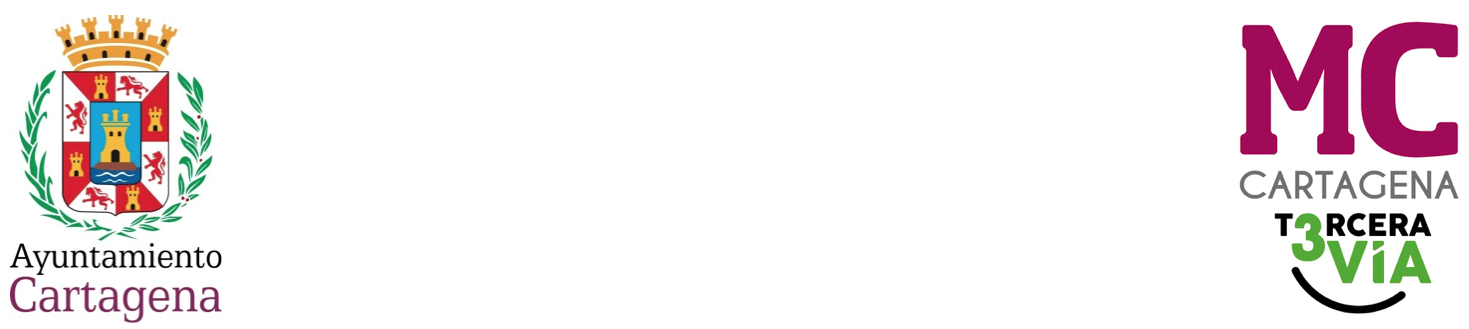 PREGUNTA  QUE PRESENTA MARÍA DOLORES RUIZ ÁLVAREZ, CONCEJAL DEL GRUPO MUNICIPAL MC CARTAGENA, SOBRE `LISTADO DE SOLARES´¿Cuándo facilitará el Gobierno local el listado de solares del casco histórico que hayan tenido intervención arqueológica incluyendo la fecha de la misma? Cartagena, a 15 de abril  de 2024.Fdo. Jesús Giménez Gallo 				                   Fdo. María Dolores Ruiz ÁlvarezPortavoz Grupo municipal MC                                                       Concejal Grupo municipal MCA LA ALCALDÍA – PRESIDENCIA DEL EXCMO. AYUNTAMIENTO DE CARTAGENA